Dear Group Members, Families and Supporters, Thank you for being a valued supporter of our organization. With your help we can support our group while saving you money! 1) Our group will receive $15 FROM EACH $35 BUCKY BOOK SOLD!
2) Your participation will help raise much needed funds for our cause.  3) Redeem just a few coupons (sometimes just one!) to repay yourself then it will COST YOU NOTHING TO HELP OUR GROUP!We are asking you to participate by either:
1) Purchasing one Bucky Book for you or your family to save! 
It can COST YOU NOTHING…and you could save $100s more!2) AND/OR take one or two Bucky Book(s) to sell!BONUS! Receive 1 FREE Book if you purchase 5! Help by selling to family, friends, neighbors, co-workers OR keep some for holiday gifts. Please return this form to your contact OR email (contact person or people) at (email) OR call (contact person) at (phone #) to place your order.  I would like to purchase _____ Bucky Book(s) at $35 each by cash or check (preferred) or credit card. Please complete appropriate info below:Name____________________________________________________Billing Address_____________________________________________City__________________________ State_______ Zip_____________Cell________________________ Home________________________Email____________________________________________________CC #_____________________________Expire__________ CVV_____# Books_________ x $35 ea. = Total Payment $_________________ If paying by credit card please be patient for your processing as our group gathers other orders. You will receive a receipt via email once the payment has been processed. Thank you for your support!    The Bucky Book contains hundreds of 50% OFF and 2 FOR 1 coupons at 300+ businesses!
KWIK TRIP! $35+ in Kwik Trip savings! (all WI locations)GROCERIES! $200+ at Hy-Vee, Woodman’s & othersGOLF! $3,000+ in 2 FOR 1 golf valid through next yearDINING, FAST FOOD & PIZZA! $3,000+ in savings at 100+ local restaurantsENTERTAINMENT! $600+ in savings on family fun including the Dells!PLUS 50% OFF & 2 FOR 1! Shopping, Health & Beauty, UW Sports, Pet Services/Food, Carpet Cleaning, Home Care & moreIf you’re not a big coupon user that’s OK…but please review the savings above and below AND visit BuckyBook.com. If you can find $35 out of $20,000+ in half off savings PLEASE CONSIDER HELPING!  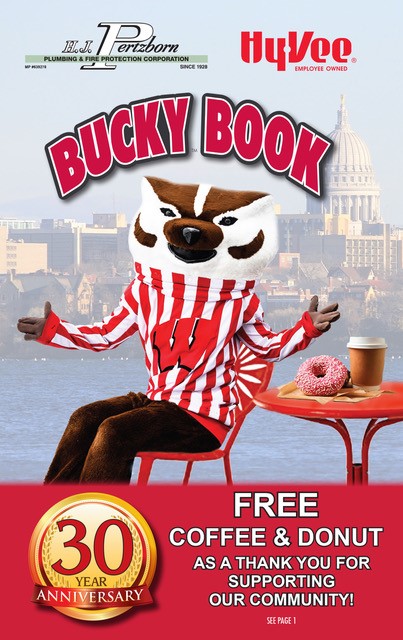 